Kuidas hankisid Paul, Kribu ja Krabu raha rongipiletiteks, et sõita Helsingist Turusse?Vastus: korraldasid raudteejamas breiktantsu kursused (tasuta), aga inimesed panid neile ikka mütsi raha (3a)Ilmar Tomusk on võitnud oma raamatutega Eesti Lastekirjanduse Keskuse poolt korraldatava küsitluse 2014, 2016 ja 2018. Parima lastekirjaniku valivad lapsed ise. 2014 ja 2016 võitis Tomusk selle tiitli raamatutega Kriminalistide sarjast.

Kuidas nimetatakse seda konkurssi? (1 p.)
Milliste raamatute eest (neid oli 2) sai Ilmar Tomusk auhinna möödunud 2018.a.? (1+1 p.)Vastus: Nukitsa konkurss; „Algaja ajaränduri seiklused“ ja „Seiklused paralleelmaailmas“
Millise Endla lavastuse peategelasi näete pildil? (2 p.)
Esietendus toimus 12. detsembril 2018.a.

Vastus: „Doktor Dolittle“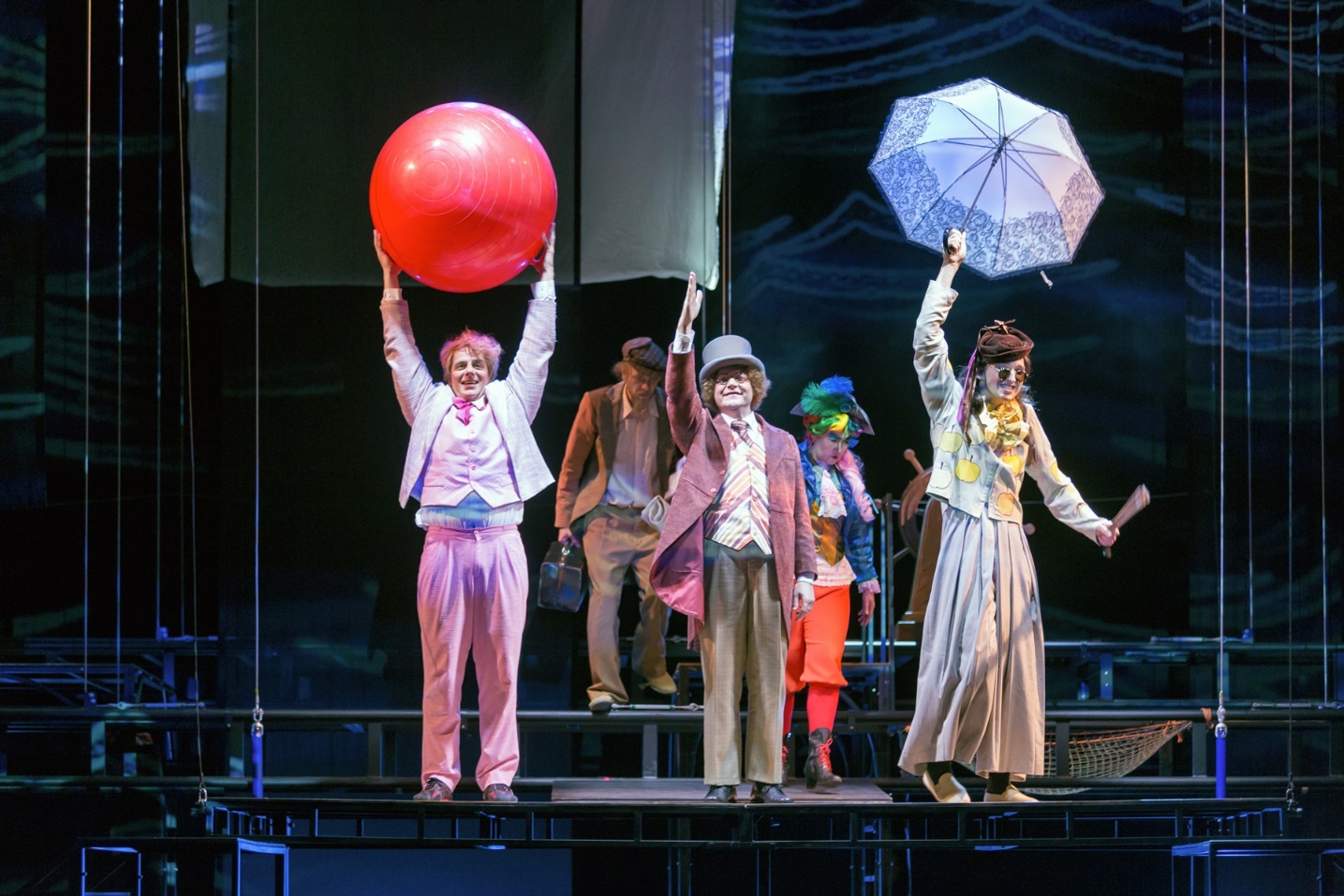 Milliseid aineid õpetavad Digipöörases koolis järgmised õpetajad? (iga õige 0,5 p.; kokku 3 p.)REELIKA  MÄGI					LUULE  VAHTRIK
MARGUS  METSAVAHT				MATI   VAARIKAS
TOOMAS  KALLAS					HEINO  PULK

Vastus: Mägi - inglise keel, Metsavaht – direktor, Kallas – arvuti, Vahtrik – matemaatika, 
Vaarikas – ajalugu, Pulk – füüsika, loodusõpetus
Millises maakonnas asub Parakatku, kus Volli, Johannes, ema ja isa suvepuhkust veetsid? (1 p.)Millises lähedal asuvas järves käisid isa ja pojad suplemas? (1 p.)

Vastus: Lääne-Virumaa, Viitna järv (Pöörane puhkus Parakatkus)Pildil on Eesti tuntuim klounipaar. Haide Männamäel ja Toomas Trossil on Tallinnas oma mängumaja, kus toimub palju lõbusaid lasteüritusi, tsirkusetendusi ja kus tihti mängivad lastele  Eesti lasteteatrid.  Kuidas on nende klounide nimed? (2 p.)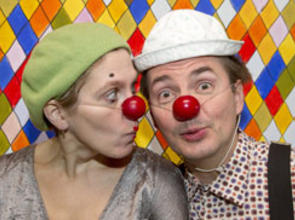 Vastus: vasakul Piip ja paremal TuutMis värvi olid Kribu ja Krabu jalgrattad, mis nad 5. klassi lõpetades said kingiks emalt ja isalt?Vastus: Krabu – sinine, Kribu – kollane (6a)Järgnev katkend pärineb Volli-raamatute viimasest peatükist „Volli kasvab suureks“.
Täida lüngad õigete sõnadega! (õige sõna = 0,5 p.)SIIS  KÄIS  VOLLI  NELJANDAS, VIIENDAS JA KUUENDAS  KLASSIS. KUUENDAS  TEGI

VOLLI OMA KLASSIGA PLAYBOXIL JÄLLE …………………………………………………,

SELJAS  OLI  TAL  MUST  ÜLIKOND  JA  PEAS  MUST ………………………………. KUUES B  VÕITIS  SELLE  EEST  KASTI  …………………………………………… JA  TERVE  KLASS  SAI  MITU  TUNDI  TASUTA  ………………………………….  MÄNGIDA.Vastus. Michael Jacksonit, kaabu, jäätist, keeglit

Millisest Ilmar Tomuski raamatust pärineb see illustratsioon? (1 p.)
Kes on joonistanud selle raamatu pildid? (1 p.)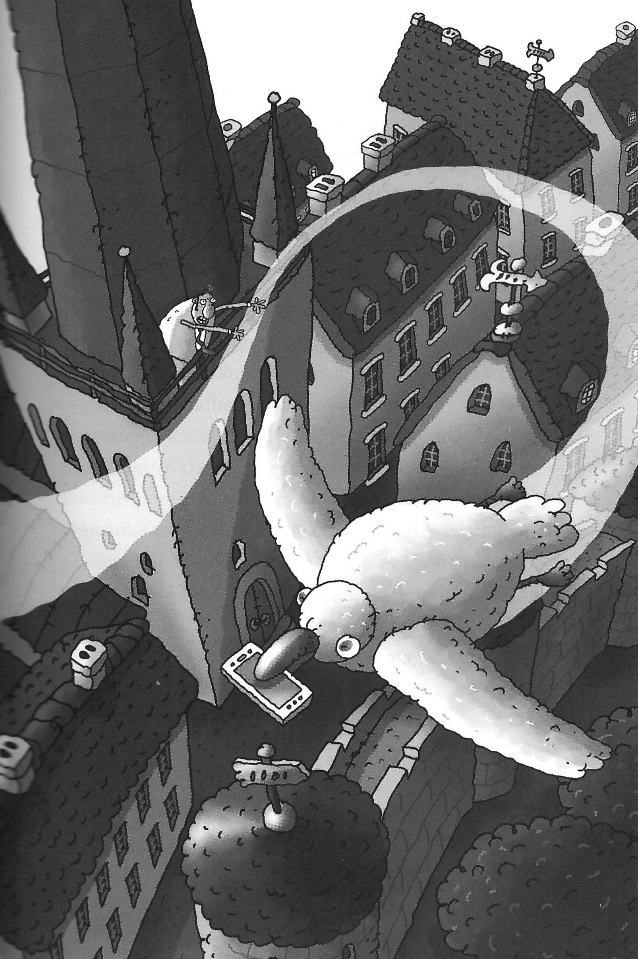 Vastus: „Digipöörane kool“, Hillar MetsMillise seadme abil jälitavad autovargaid Paul, Krabu ja Kribu? (1 p.)
Millises linnas võtab politsei autovargad kinni? (1 p.)Vastus: droon, RiiaVolli-raamatutes on ka peatükid: „Vollil on näpud põhjas“, „Vollist saab konferansjee“
Seletage, mida tähendavad järgnev väljend ja sõna! (kumbki 1 p.)NÄPUD PÕHJAS =
KONFERANSJEE =

Vastus: raha on otsas; teadustaja4a kriminalistidele Kribule ja Krabule anti ohtliku kurjategija tabamisele kaasaaitamise eest justiitsministri poolt autasuks 2 asja.
Millega autasustati 4a kriminaliste? (1+1 p.)

Vastus: kodanikujulguse aumärk ja kell (graveeringuga kodanikujulgus)Lisa 1: Mis aastal ja kuupäeval on sündinud Ilmar Tomusk ?	28. juuni 1964Lisa 2: Mitu istekohta on Endla teatri suures saalis?  (571)